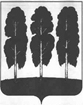 ДУМА БЕРЕЗОВСКОГО РАЙОНАХАНТЫ-МАНСИЙСКОГО АВТОНОМНОГО ОКРУГА – ЮГРЫРЕШЕНИЕот 01 октября 2021 года		                                                           № 762пгт. БерезовоВ целях поощрения граждан и организаций в различных областях деятельности, направленной на социально-экономическое развитие Березовского района, обеспечение благополучия его жителей, руководствуясь пунктом 27 части 1 статьи 15 Федерального закона от 06 октября 2003 года № 131-ФЗ «Об общих принципах организации местного самоуправления в Российской Федерации», на основании решения Думы Березовского района от 26 ноября 2018 года № 343 «О наградах Думы Березовского района», Дума района РЕШИЛА:1. Наградить Благодарностью Думы Березовского района за высокий профессионализм, активное участие в подготовке и проведении социально значимых мероприятий, и личный вклад в развитие молодежной политики на территории Березовского района членов Молодежного парламента при Думе Березовского района шестого созыва: 1.1. Губанову Юлию Валерьевну, члена Молодежного парламента при Думе Березовского района шестого созыва; 1.2. Дедерер Ирину Федоровну, заместителя председателя Молодежного парламента при Думе Березовского района шестого созыва; 1.3. Майгур Марину Леонидовну, члена Молодежного парламента при Думе Березовского района шестого созыва;1.4. Матюгину Елену Игоревну, члена Молодежного парламента при Думе Березовского района шестого созыва.2. Опубликовать решение в газете «Жизнь Югры» и разместить на официальном сайте органов местного самоуправления Березовского района. 3. Настоящее решение вступает в силу после его подписания. Председатель Думы Березовского района	                                                                 В.П. НовицкийО награждении Благодарностью Думы Березовского района